Первоочередные действия при оказании первой помощи больным и пострадавшимВ первую очередь помощь оказывают тем, кто задыхается, у кого обильное наружное кровотечение, проникающее ранение грудной клетки или живота, кто находится в бессознательном или тяжелом состоянии.© ГКУ НСО "Центр ГО, ЧС и ПБ НСО" 2021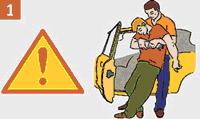 Убедись, что тебе и пострадавшему ничто не угрожает. Используй медицинские перчатки для защиты от биологических жидкостей пострадавшего. Вынеси (выведи) пострадавшего в безопасную зону.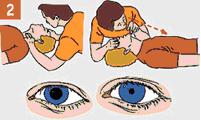 Определи наличие пульса, самостоятельного дыхания, реакции зрачков на свет.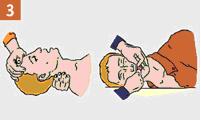 Обеспечь проходимость верхних дыхательных путей..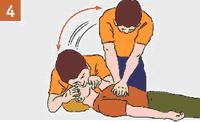 Восстанови дыхание и сердечную деятельность путем применения искусственного дыхания и непрямого массажа сердца.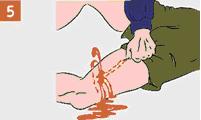 Останови наружное кровотечение.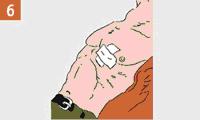 Наложи герметизирующую повязку на грудную клетку при проникающем ранении.Только после остановки наружного кровотечения, восстановления самостоятельного дыхания и сердцебиения делай следующее: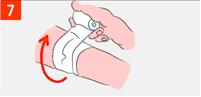 Вызови (самостоятельно или с помощью окружающих) "скорую помощь". Наложи асептическую (чистую) повязку на раны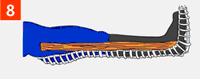 Обеспечь неподвижность частей тела в местах перелома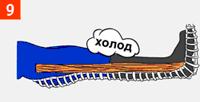 Приложи холод к больному месту (ушиба, перелома, ранения).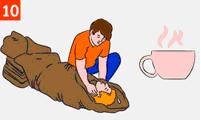 Уложи в сохраняющее положение, защити от переохлаждения, дай теплое подсоленное или сладкое питье (не поить и не кормить при отсутствии сознания и травме живота).